Resources to Promote Disability Equality in the School Curriculum There are many resources that can be used or adapted to fit into lesson plans and schemes of work in all areas of the school curriculum. It is important that you have a good understanding of thinking about disability from a human rights and equality point of view prior to planning and teaching. Therefore it is recommended you read before proceeding< Understanding the Social Model of Disability and what it means when raising disability in the School Curriculum >< insert html link>This online resource list is organised under material suitable for KS1 / KS2 and material suitable for KS3/KS4. Where the material is aimed at teachers and others in the children’s workforce it will have (T) by the link or title.Printed Resources All Equal All Different. Teachers Guide by Richard Rieser KS1/EYFS disability equality pack-Full of activities to do with class can also be used in KS2 (2004) Contains sections on. (T)Activities to raise disability equality in the classroom. How do you discuss disability with children? The representation of disability in traditional stories, by Spider’s Web story-tellers.  The Portrayal of disabled people: work with a Year 2 class. Books which have included disabled people in a positive way. The history of attitudes to disabled people.  Disability ‘medical model’ versus ‘social model’ thinking. Disability stereotypes. Origin of negative words associated with disability. Communicating with Deaf people. Communication with blind people. Raising disability in the primary classroom. Disability courtesy – good manners towards disabled people.http://www.worldofinclusion.com/res/alleq/21238_Teach_Guide.pdfAltogether Better by Micheline Mason & Richard Rieser (1994). (T) This is a pack containing a booklet and video which explains clearly why it is important to educate disabled children in mainstream schools.  Has some useful graphics and cartoons and arguments for inclusive education Comic Relief/RRDE . The film clips can be used with classes.http://www.worldofinclusion.com/res/altogether/AltogetherBetter.pdf Films at http://www.worldofinclusion.com/resources.htm#altogether Extracts KS2-4Altogether Better video - download by chapter.
Preview   download
1. The Full Story   download
2. The History   download
3. Trying to Change   download
4. Media Portrayal   download
5. Daily Discrimination   download
6. Civil Rights   download
7. Inclusion in Schools   download
8. What does it Take?   download
9. Break down the Wall   downloadAre We Nearly There Yet. The results of a survey in 2001 of 100 wheelchair using school students, carried out by a 16 year-old wheelchair uswer, revealed a shocking lack of access and disability equality. Summary  Checklist for Action. pages 1 & 4  pages 2 & 3
Full Report is available from Eleni Burgess for £4 including postage. e-mail eleni.burgess@googlemail.com  KS2-4 Geography PHSE, CitzenshipChanging Faces work with pupils on facial disfigurement  (T). KS 2,3&4  http://www.changingfaces.org.uk/show/feature/Childrens-FE-campaign-poster-notes-for-teacher Citizenship and Disability: A classroom resource pack for teachers - Key stages 3 and 4 Produced by the Disability Rights Commission. (T).
Video "Talk" 13 mins. download (44MB) 
Resource pack book. download pdf (38MB) with lots of useful classroom activities .Disability Equality In the Classroom - A Human Rights Issue by Richard Rieser & Micheline Mason (1990/1992) (T). A handbook for teachers which compiles some of the best thinking by disabled people about our history, our current issues, language, images, and culture. Many ideas, as to how to bring disability into the classroom as an issue of equality in the last sectionhttp://www.worldofinclusion.com/res/deinclass/DEC1.PDF The activities contained within this book though 20 years old still present many useful resources for raising disability equality throughout the school curriculum. You may wish to update a few or use them as historical documents. Activities for the classroom. - A set of 44 resource cards for use in the classroom covering many different aspects of Disability Equality. Details on index1 and index2 pages  Download cards 1a-6b  cards 7a-10b  cards 11a-16b  cards 17a-21b  KS 2,3&4  Disability Equality: promoting positive attitudes through the teaching of the national curriculum. Children’s Society 2009 (T), http://www.childrenssociety.org.uk/resources/documents/Research/11532_full.pd Disabled People in Britain and Discrimination by Colin Barnes (1991) (T), Hurst, London. General position disabled people.  Chapters on position of disabled people education and history very relevant. This book paved way for legislation in the UK http://www.leeds.ac.uk/disability-studies/archiveuk/Barnes/disabled%20people%20and%20discrim%20foreward.pdf Disabled people who have made a difference. (KS1-KS4) good introduction45 A4 paper copies of Name, Dates, Picture(s) and a short explanation of their contribution. [These are but a small sample of the millions of disabled people who have contributed to human history and development. This can be used to initiate a discussion on one or several of them. They can be grouped by when lived, what they did, gender or ethnicity. They can be displayed as a talking point.] http://www.worldofinclusion.com/res/alleq/21221_Difference.pdfAlso online quiz in colour 27 disabled people who have made a difference with answer sheet and answers http://www.worldofinclusion.com/res/qca/Disabled_People_who_have_made_a_difference.pdfDisabling Imagery by Richard Rieser(2004) (T),  (KS2-KS4 activities) A teachers guide packed full of ideas for examining how disability has been portrayed in moving images of cinema and TV. Lots of lesson ideas. A DVD with 22 film clips included. From British Film Institute or Worldof inclusion.com  £25. DVD on its own £10. Text on line www.bfi.org.uk/disdablingimagery or http://www.worldofinclusion.com/res/disimg/40283_DEE_Text.pdf Fourth Plinth - Marc Quinn (T), (KS3-KS4 ) A great book telling the story of the making of the statue of Alison Lapper displayed in Trafalgar Square. With lots of photos and copies of a range of press comments.  English, Citizenship Art or PHSE. Steidl Mack, Germany 2006.For activity sheets English and Art  developed from the book go  to:-http://www.worldofinclusion.com/res/qca/Alison_Lapper_worksheet.dochttp://www.worldofinclusion.com/res/qca/Alison_Lapper_newspaper_cuttings.dochttp://www.worldofinclusion.com/res/qca/Alison_Lapper_media_headlines.dochttp://www.worldofinclusion.com/res/qca/Alison_Lapper_quotes.docHandicap International Lots of case studies mainly from Francophone  countries http://www.handicap-international.org.uk/page_25.php  (T) French, Geography KS 2-4Incurably Human. Written and Illustrated by Micheline Mason (2005) (T),   . Excellent essay on why the development of inclusion is essential, drawing on insights from the author, as a disabled parent of a disabled child. Available from Inclusive Solutions  KS 4History, English, Citizenship source     http://www.inclusive-solutions.com/bvfulllist.asp?offset=103 Information is power How the education system can empower blind and partially sighted people RNIB  (T),  (KS2-KS4)http://www.rnib.org.uk/getinvolved/campaign/accesstoinformation/Documents/infoschoolp.pdfOut of Sight: The experience of disability 1900-1950. Humphries, S., & Gordon, P. (1992). Plymouth: Northcote House. (T),  (KS2-KS4 History) Lots of first hand accounts of the experience of disabled people. In this compelling book, extensively illustrated with rare photographs, the authors tell the story of disabled people in Britain in the days before the Welfare state. Based on many interviews with blind, deaf and physically disabled people. Linked to Channel 4 TV SeriesActivity drawing on the book Education of disabled people in first part of C20th http://www.worldofinclusion.com/res/qca/Schooling_for_disabled_pupils_1900-1950.docOut of Sight film clips are to be found on you tube what it was like to live in an institution KS2-4Part 1 9.57mins.  The Story of the effects of the Mental Deficiency Act 1913. http://www.youtube.com/watch?v=pI2UNbd7lxY Part 2 9.33 mins.http://www.youtube.com/watch?v=VdvTbav_RVQ&feature=relatedPart 3 6.49 mins.http://www.youtube.com/watch?v=7uZBS284xFc&feature=related Part 4 9.59 mins.http://www.youtube.com/watch?v=8SOqe78GW_Q&feature=related Part 5  7.58 minshttp://www.youtube.com/watch?v=Rvgg9ZjX9DI&feature=related Part 6 5.51 minshttp://www.youtube.com/watch?v=pjSFkd3ddr4&feature=related Pride Against Prejudice: Transforming Attitudes to Disability Jenny Morris, The Women's Press, London, 1991. (T), KS4   A good account of disability politics from a feminist viewpoint.History, Citizenship sourceReal People Real Lives A pack developed to challenge the misconceptions held about disabled people and to promote inclusion Includes teachers notes, lesson activities  full colour posters and cards  Teachers Guide http://www.worldofinclusion.com/res/real/RPRLBK.pdf (T)  Teachers Guide Word http://www.worldofinclusion.com/res/real/Real_People_Real_Lives.doc(T)  (Key stage 2,3 &4 PHSE, English, Geography)Cards   http://www.worldofinclusion.com/res/real/RPRLCARDS.pdfPosters http://www.worldofinclusion.com/res/real/RPRLPOSTERS.pdfSpeaking for Ourselves Scope This is an important resource looking at the oral history of people with cerebral palsy over the last 60 years, Pack, Timeline and film (T)  KS3-4 History Scope Speaking for Ourselves Guide   download 
Scope Speaking for Ourselves Timeline   download Now many interviews on line very useful for project work.http://www.speakingforourselves.org.uk/index.php/resources/video Take up thy Bed and Walk: Death, Disability and Cure in Classic Fiction for Girls.  By Lois Keith, (T),    Excellent read. Full of useful curriculum material  KS3 & 4 English. Telling Our Own Stories: Reflections on family life in a disabling world Edited by Pippa Murray and Jill Penman, Parents With Attitude  (T)  KS2-4 English, History, PHSE . This is a collection of personal accounts of disability, both from disabled people and from parents of disabled children, divided into “Stories from the Past”, “Stories of People and the System”, and “Stories of Personal Reflection” http://www.ibkinitiatives.com/index.php?pageId=0 World of Inclusion http://www.worldofinclusion.com/resources.htm (T)  contains many resources for developing disability equality in the curriculum and a range of lesson ideas, resources and activities to promote this. Richard Rieser Disability Equality has also developed a whole range of resources to specifically raise disability equality within the curriculum.http://www.worldofinclusion.com/qcda.htm New materials are constantly added  EYFS-KS5Powerpoint presentation from on ways to bring disability into the curriculum  (T)  . download

Below you can download some of the materials that have been developed with schools working on this project.General
Disabled People who have made a Difference. Start my trying to identify disabled people who achieved  as many young people think disability is synonymous with passivity  download (KS2,3 &4)
Impairment, Barriers and Solutions.  download  (KS2,3 &4)
Language and Terminology. download  (KS2,3 &4)
Making Sense of Disability. download  This is a diagram to identify the barriers using Richard Rieser as an example . You can read a chapter he wrote about his life at 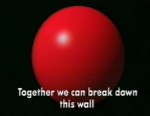 Internalized Oppression: How it seems to me http://www.leeds.ac.uk/disability-studies/archiveuk/rieser/rieser.pdf   (T)   
When part of your body does not work . download (KS2)

KS2 Disability Equality Starter Lesson. Download
The Wall - A short video made with Comic Relief showing that it is the barriers that disable (33MB).  download  (KS2,3 &4) Contains an offensive gesture (T)   

Understanding Disability - The Social Model of Disability and Human Rights.2 pictures showing  different approaches and a simple explanation from Norfolk Coalition of Disabled People download
(KS2,3 &4)Ways of Promoting Positive Attitudes Toward Disabled People For Pupils. download (T)   Disability Myths and Legends. - This PowerPoint presentation examines the ancient Greek myths of Hephaestus, Medieval myths of Changelings and modern African myths of Albinos. preview pdf  Powerpoint (33MB) (KS2,3 &4) The stories of what is happening to Albinos are disturbing(T)   Primary Ks2 Yr 5/6 Disability Equality lesson - Here is a sample lesson to round up the unit on Myths and Legends with Year 5/6. Developed by Linton Williams, St Matthias Primary download
Poems that were written by Class 5/6 St Matthias, Hackney after work on Myths and Legends. download(T)   (KS2/3)Secondary English
Poems with a disability focus. 20 poems written by disabled people focusing on their position download(KS2,3 &4) (T)    
English Work in KS3 and KS4. An annotated list of resources (T)     download
Examples in the news . KS2,3 &4) download
Hacked Off - A Journalist's guide to disability. Use these guidelines to analyse media representation of disabled people (KS2,3 &4)  download
Stereotypes - Defying stereotypes: the way forward.(KS 3 &4 ) (T)      download
What is in the Headlines? KS,3 &4)  download
A case of human rights by Simon Brisenden.  KS4 & T download
Richard III and the portrayal of disability. T and KS4 download
Private Peaceful by Michael Morpurgo - Disability Aspects. KS3  download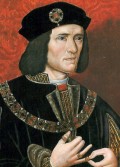 Secondary Maths
Maths Activities on Disability and Employment in the United Kingdom.  download  KS3 & 4
Introduction latest  Disability and employment statistics.  download KS2,3&4
Detailed Factsheet Statistics- Employment and Disabled People.  download KS4 & T
Disability and employment statistics definitions.  download KS4  T
Data and Information on Disability and Employment in United Kingdom. Use in Maths Activity T
  download
Mathematical basis of the Braille Code. KS3 (The following lesson was developed by Maths Department at Anthony Gell Secondary, Derbyshire.) lesson plan  templates  codes  (T)Measuring the gradients on ramps and mapping them. Make a clinometer and measure the angle Gradient should be between 1in 12 and 1 in 20.Secondary History
Federico da Montefeltro. Late Medieval Italy Activity KS 2,3,4  (T) download
First World War and Disability.  (T)  adapt for KS3 &4download
The Letter to a Teacher. Survivor of Holocaust  KS2,3,4 download
Law for the Protection of Hereditary Health - Germany 1933.KS3&4   download
Nazi euthanasia order 1st September 1939.  download KS 3 & 4 (T)
The French Revolution. Use also French  download  KS 3&4  (T)
Schooling for disabled pupils 1900-1950.Photos and first hand accounts   download KS 2,3&4  4  (T)

History - First World War. (The attached powerpoint and lesson plan and materials were developed for Year 8 at Anthony Gell School, Derbyshire by Sarah Tomlinson and David Everett.) powerpoint  lesson plan  worksheets  Medicine at War  KS3 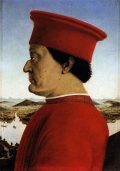 Secondary Science
The Human Body and its Impairments.  download
Common impairments and their causes.  download
Common Impairments Visible and Invisible. (Developed by Chris Carr of Anthony Gell Secondary School, for Year 8 Science.) Powerpoint  lesson plan  worksheetsGeography
Disability in the USA - Census 2000downloadMusic
Ludwig van Bethoven.  download
Porgy and Bess.   download
Johnny Crescendo and Direct Action Network.  download  Listen to 2 of Johnny's songs track 2 track 3
Staff Benda Bilili.  download 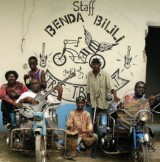 Science and History
Background on Eugenics.  download .  (T) KS3-4
Ovitz family.  download
Lest we Forget.  download  This shows how the Nazis applied the ideas of the Eugenics movement to exterminate up to 1 million disabled people as a precursor to the Holocaust.Art
Breughel painter of the people 1521-1569.  download
Frida Kahlo.  download
Art KS2/KS3 2 sessions examining different disabled artists life and works.  download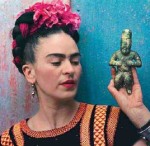 Modern Languages
The French Revolution.  download  KS3-4
Sport and PE.
The Paralympics.  download KS2-4Citizenship.
Developing Inclusive Education.  download
Schooling for disabled pupils 1900-1950.  download
Alison Lapper - Statue in Trafalgar Square.  worksheet  cuttings  headlines  quotesCitizenship and Secondary History. KS3-4
These six posters were produced by the Birmingham Disability History Project and focus on six leading members of the British Disability Movement and their role in bringing about rights for disabled people.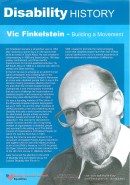 Ian Stanton - Natural Born Rebel.  download
Paul Hunt - Institutions are not solutions.  download
We are not Objects of Pity - Block Telethon.  download
Vic Finklestein - Building A Movement.  download
DAN - To Boldly Go Where Everyone Else Has Gone Before.  download
Not Dead Yet - Jane Campbell.  downloadDave Lupton Cartoons - writing as Crippen.  Crippen asks Bob Williams-Findlay to share his experiences with the Spastics Society.  download
Equality issues don't fit in silos.  download
Crippen looks at Neurodiversity.  download  Citizenship and Personal Social Education.
Johnny Crescendo and Direct Action Network.  downloadDisabled children and literatureIt’s 15 years since Alliance for Inclusive education held the Invisible Children Conference with Save the Children(http://www.worldofinclusion.com/res/invisible/Invisible_Children.pdf). The verdict of that Conference was that disabled children were either absent or used in stereotypical ways. We asked 70 children’s authors and illustrators was to be part of the conference and be part of what was going on. Some got the message like Verna Wilkinson, Michael Foreman and Beverly Naidoo but most carried on ignoring what we had to say. Have things changed? Well certainly due to Scope’s ‘In the Picture Campaign’ (www.childreninthepicture.org.uk/ ) illustration has moved on, though a recent survey by Leeds University of a 100 Primary age books  which include disabled people only found a handful written from a social model and inclusive point of view. http://www.sociology.leeds.ac.uk/assets/files/research/deeps/inclusionliteratureguide.pdf .In contrast Disability  Reading Resource: A resource of picture books to value children’s experience(2009) Bishop Grosseteste University College Lincoln find 57 picture books that take a ‘social model approach. Janice Morris and Richard Woolley have produced and annotate bibliography of these as an on-line resource  “Our aim is not to perpetuate the medical model of disability by providing factual books explaining specific disabilities. We focused on books that relate to the social model of disability, where social practices and environments create disability. This emphasises the point that it is discrimination and unequal treatment that are disabling. http://www.bishopg.ac.uk/docs/Research/DRR%20June%202009.pdfFiction EYFS /KS1Child’s Play( International Ltd) that  have produced a great range of picture books for the 1 to 6 year olds. These are books introduce children to many traditional rhymes and songs and First Nursery, Visit to Museums, Having a New Baby from a point of view of gender ,race and disability equality. The cultural and ethnic diversity of children and adults is great for reaffirming life in the city and will give a good start to children in mono cultural areas to understand the diversity of our society. Men are frequently shown doing housework and childcare. Adults are shown in diverse groups sometimes same gender or mixed.The diversity of impairment is also covered with hearing aids, signing, glasses, eye patches, birth marks, asthma pumps, wheelchair users  mixed up with the diversity of adults and children. We are just there.Favourite songs such as Humpty Dumpty, Old MacDonald, Jack and Jill, The Wheels on the Bus, Five Little Ducks, Five Little Speckled Frogs and Wind Up the Bobbin are provided each in a separate illustrated board book in the Hands On Song series with key signs to get the whole group using British Sign Language as they sing. Sign Language is further developed in the Sign About Series:- Play Time, Going Out, Meal Time, Getting Ready, My First Animal Signs each give 24 signs illustrated and described. For the youngest children the Just Like Us series of Flap books draws similarities between animal and human behaviour with a good mixture of children including a child who uses a crash helmet, hearing aid ,eye patch or has a birth mark:- Together, Taking It Easy, Having Fun, and Making Friends. Some are commissioned by Sure Start.For the slightly older child there is no shortage of a similar approach in Grow it, Cook It, Big Day Out, Clean It ,and Nursery. They have more than 40 titles, not all including illustrations of disabled people. Child’s Play Ashworth Road, Bridgemead, Swindon SN5 7YD   www.childs-play.com(EYFS/KS1)Are We There Yet Verna Allette Wilkins, Tamarind Press (EYFS/KS1)Suitable for Early Years and Keystage 1 or beginner readers. This picture book shows wheelchair using dad at home with his children, getting into their adapted car and going to a theme park for the day. They share in all the activities and then go home. A good read, useful for talking about difference.Boots for a Bridesmaid Verna Wilkins Children, Tamarind  aged 3-6(EYFS/KS1) Nicky plays cricket with her mates and talks with her Aunt and Mum about her forthcoming job as a bridesmaid. She wants to wear boots. Nicky’s mum is a wheelchair user but this is just incidental and not remarked upon. At school, Nicky is bullied. Nicky is Asian and her mum is white. Mum agrees to the boots and then gets on with making Nicky’s dress. It all ends with a great party. A very thoughtful read. Great for engaging young children in discussions about respecting difference.Dad & Me in the Morning – Patricia Lakin, illustrated by Robert G. Steele, pub. Albert Whitman & Co. (EYFS/KS1) A deaf child and his father watch the sunrise together. A lovely look at the closeness and communication between two generations. Suitable for early years and up to about 10 years old. Nice for discussing relationships with parents and different ways of communicating with people you love.Dan and Deisel  Hudson, C. and L. Gardiner. 2006. Red Fox. (EYFS/KS1) An excellent story book about a child who is visually impaired and his guide-dog. ISBN 0-99-47585-5.Dave and the Tooth Fairy – Verna  Wilkins, illustrated by Paul Hunt, Tamarind.  Suitable for children around 5-9 years old (KS1-2).This is a new angle on an old favourite about a child’s tooth and a Tooth Fairy. David is an enterprising young man whose best friend just happens to be a wheelchair user. All the characters in the book are Black. These facts are not remarked upon or highlighted – just illustrated. A good book for discussing difference and some major issues in a tooth loser’s life!Elliot’s Story – Love to Learn by Adele Hoskison-Clark and illustrated by Terence O’Meara. (KS1-2).Elliot is Dyslexic and he talks about the trouble he’s having with his friend Ben. Ben persuades him to talk to his teacher, Mrs Kelly. She’s not cross and arranges tests which lead to real help for Elliot. Elliot is now proud of who he is.Useful for getting all children to talk about being different at school. Free Download  http://www.worldofinclusion.com/res/alleq/21223_Elliott.pdf Friends At School. Rochelle Bunnett, Photographs by Matt Brown, pub. Star Bright Books, 2-6 (EYFS/KS1) Children learn what they live. This book conveys the importanceand worth of children with many differences sharing, supporting, loving and learning form one another. What a rich message for all of us!Letang & Julie 3 books Beverley Naidoo illustrated by Petra Rohr-Rouendaal, Longman. Good for developing reading skills for  (EYFS/KS1-2) ages 3-8. These simple stories highlight events in the lives of Letang and Julie and tackle issues such as making friends, looking different, being a stranger in a new place, getting around with physical impairments, looking after the class hamster, etc. Useful for class discussions.Lucy’s Picture. Moon, N. 1994. Orchard Books. (EYFS/KS1-2) An excellent story about a child making a sensory picture for her grandfather who is visually impaired. ISBN 978-1-85213-955-1.Mum’s Late – Elizabeth Hawkins, illustrated by Pamela Venus, Tamarind., (EYFS/KS1) It’s going home time and all the children are leaving, except Jerome. Mum is only five minutes late, but to Jerome it seems like ages and he has all sorts of wild fantasies. “perhaps she doesn’t want me anymore and she’s gone to choose a new little boy.” This story sympathetically addresses one of the major concerns of early years children and manages to include illustrations of a disability and other differences. Excellent for discussing difference with young children.Moonbird-Joyce Dunbar Illustrated by Jane Ray, Picturte Corgi . (EYFS/KS1)  Orla is a prince who is deaf. When he follows the Moonbird be manages to see the world and finds ways of communicating with the natural world and animals .On his return his parents are amazed by the change in him and learn to communicate with him.Moya and the Elephant Dance by Julie McNamara. Illustrated by Boruch Simons. (EYFS/KS1-2) Moya is a lively girl of five, disabled and fed up in hospital while she awaits yet another operation. She conjures up an Elephant who befriends her – Finbar. The other children grow to like Moya and her elephant. Then one stormy night Finbar tells them of the Elephant dance (as a poem). Download book and song http://www.worldofinclusion.com/res/alleq/21223_Moya1.pdf My Dad uses a Wheelchair by Malini Chib.(EYFS) Written in the first person, with simple sentences and illustrations. Going to the park, outings, reading and hiding from Dad in his wheelchair, but best of all curling up with him. Free Download http://www.worldofinclusion.com/res/alleq/21223_My_Dad.pdf Seal Surfer  Michael Foreman. (EYFS/KS1-2)  . A disabled boy and his grandfather watch as a baby seal is born on the rocks near their home, and from that day a special friendship is created.The boy happens to be ambulant impaired, but  surfs and one day is rescued by the seal.. Red Fox  Scarlet’s Big Adventure by Maresa MacKeith. Illustrated by Boruch Simons. (EYFS/KS1-2)  Scarlet and her friends and their families are going on a camping holiday to the seaside. Tommy and his parents use sign language and Ivy uses a wheelchair. This only adds to their fun and adventures. Maresa’s story is a good example of inclusion as she uses facilitated communication to write. Free Download http://www.worldofinclusion.com/res/alleq/21223_Scarlet.pdf The Animal Boogie Harter, D. 2000. Barefoot Books. (EYFS/KS1) Disability content fairly minimal – a disabled child is pictured as part of the action. But a positive, fun book. ISBN 1-905236- 22-0.The Pillars of Space – written and illustrated by Anthony Shubrook Ford. (EYFS/KS1) Written when he was 7, Anthony, a wheelchair user, weaves a great story of animals building a new farm on huge pillars above the pollution that is destroying their lives. The animals include various disabled animals and the farmer. They effectively deal with a giant space dumper that covers their farm in rubbish. A great story which should inspire all children to write their own stories. Free Download http://www.worldofinclusion.com/res/alleq/21223_Anthony.pdfThe Boy Who Grew Flowers by Jen Wojtowicz, illustrated by  Steve Adams.Bare Foot. (EYFS/KS1-2) Rink comes from an unusual family, he is great at growing things and when he thinks flowers grow from his head. Angelina is in Rinks class and is sad because she wants to go to the Dance as her mother is a great dancer, but her legs are of different lengths. Rink runs home and finds snake skin under his uncle’s bed. He makes Angelina a pair of adapted shoes so she can dance. Rink brings Angelina the flowers and shoes and takes her to the Dance. They become good friends. A  story about rejection and acceptance of difference. Great illustrations.Zahrah and ‘The Place’ by Richard Rieser, illustrated by Santi Rieser. (EYFS/KS1-2) During a long hot summer holiday a group of children have taken over a piece of waste ground with an old wall in it. They have built swings, a games pitch, racing track and swimming pool. The children include each other whether blind, wheelchair user, black, white, boy or girl. They have suddenly a big fight on their hands as the Council comes to demolish their ‘Place’. A story that can empower all children. Free Download  http://www.worldofinclusion.com/res/alleq/THE_PLACE_REV.pdf Non Fiction Books EYFS/KS1Don't Call Me Special: A First Look at Disability (First Look at Books) (Paperback) by Pat Thomas (Author), Lesley Harker (Illustrator) (EYFS/KS1-2)Counting Book 1-10 with Braille and numbers in British Sign Language and Cleves Nursery Colour. To be used for numeracy, grouping or just reading. Free  EYFS Downloadhttp://www.worldofinclusion.com/res/alleq/Counting_Book.pdf ABC EYFS Book of children in inclusive nurseries doing things together. Colour with Braille and finger spelling. Free Download http://www.worldofinclusion.com/res/alleq/21219_Alphabet.pdfKS2 Fiction Blabber Mouth Gleitzman, M. 1992.. MacMillan. And others in series: Sticky Beak and Gift of the Gab. Entertaining and well written stories about a junior age girl who is unable to speak but who attends ‘mainstream’ school in Australia. Great fun and likely to be enjoyed by both girls and boys! ISBN 0-330-33283-X.Buster and the Amazing Daisy. Ogaz, N. 2002. Jessica Kingsley. An excellently written story about a child who has Asperger’s Syndrome and her inclusion within a ‘mainstream’ classroom. Informative and enjoyable. ISBN 1-84310-721-X.Harry and Willy and Carrothead. Caseley, J. 1991. Greenwillow Boos. We suggest that this is an upper infants text and probably best read together with an adult. It is about the inclusion of a child who has a prosthetic arm into a ‘mainstream’ school. ISBN 10 0-688-09492-9.Me and My Electric Edited by Elizabeth Laird, 1998. Eight disabled children work with 8 authors to tell semi-autobiographical short stories. 6-11 yrs.Rent a Friend. Hughes, F. 1994. Simon and Schuster Young Books. An interesting and well-written story about friendship between a non-disabled and disabled child. ISBN 0-7500-1480-6.Non-fiction texts for KS2:When it’s hard to…See. Condon, J. 2002. Franklin Watts. And others in series: When it’s hard to…move; …hear; …learn. ISBN 0-7496-4532-6.Think About…Being in a Wheelchair. Keith, L. 1998. Chrysalis. And others in series: Think about…being blind; ….being deaf. ISBN 1-84138-791-6.What it’s like?…Using a Wheelchair. Royston, R. 2006 Heinneman Library. And others in series: What’s it like…blindness; …deafness; …down syndrome. ISBN 0-431- 11230-4.Like Me, Like You Series-Becky has diabetes By Jillian Powell, 2006 Evans Brothers ISBN 023726611 Can be used to identify barriers and solutions for including someone with diabetesLuke has Down’s Syndrome By Gillian PowellZack has Asthma By Gillian PowellAneil has Food Allergy By Gillian PowellJordan has hearing loss By Gillian PowellCharlotte has impaired vision By Gillian PowellFiction KS3 &KS4 A Different Life  by Lois Keith (1997), Live Wire/Women’s Press. An excellent novel about a 15 year-old girl faced with adjusting to not walking and how she learns to be strong. Ages KS3-4(T)Born on the Fourth of July   Ron Kovic  KS4 (T)Down All the Days and My Left Foot by Christy Brown, Pan, KS4  Corgi (T)Monkey Taming Judith Fathallah ISBN 357910864 Definitions, Random House Eating disorder and mental health, suitable for 10 years up. “You’ve eaten too much, you fat pig.” When Jessica was thirteen years old, she met the Monkey. The Monkey lived inside her: a driving, fiery voice telling her that thinness was the only way. The only way to be safe, to be good, to be acceptable and above all, to escape from the cold, looming threat of approaching adulthood. Jessica listened to the Monkey, and it consumed her. This is the Illuminating story of a teenage girl’s wanderings in darkness: the spiral down into madness, the terrible realities of an adolescent psychiatric unit, and the stark choice that she must either tame her monster or die. Through memory, reflection and enduring black humour, Jessica makes a tenuous peace with the world, and with her emerging adult self. The Author has anorexia nervosa, but has made a full recovery. KS2-4Naked Without a Hat Jeanne Willis  A well written story with a disabled character with Down’s Syndrome. A very positive ending. KS3-4Out of Place A novel by Lois Keith, Out of Place tells the story of a disabled child who is saved from death at the hands of Nazi doctors by a Jewish teenager, and follows their plight when they come to live in Britain. A well written story based on a hidden piece of history that links different oppressions-racism against Jewish people in 1930’s to 1940’s Austria and getting rid of the ’useless eaters’ - Nazi treatment of disabled people with an enforced euthanasia programme. Suitable for teenagers and teachers. crocus books  ISBN 0-946745-47-KS 3-4  (T)Private Peaceful Michael Morporgo Brother has Learning Difficulties KS3-4Read My Lips Jana Novotny Hunter, Jeanne Willis Informative and interesting. Written in the voice of a 14 year old girl who lost her hearing at 5 in a residential school for deaf young people, where opinions are polarised between signers and lip readers.The Curious Incident of the Dog in the Night-Time Mark Haddon. Fifteen-year-old Christopher has a photographic memory. He understands maths and science, but  what he can’t understand are other human beings. When he finds his neighbour’s dog lying dead on the lawn, he decides to track down the killer and write a murder mystery about it. But what other mysteries will he end up uncovering? Gives a good insight into living with Autism.  KS4  (T)Under the Eye of the Clock Christy Nolan, Pan   KS4 (T)Waterbound  by Jane Stemp, Headline Hodder, 1995.  Written by a disabled author. A great read of a time in the future when eugenics has triumphed. Or has it? The discovery of their outcast disabled siblings beneath the city leads to revolution with a good bit of understanding. Excellent. KS 3-4 (T)Non Fiction Ks3 & 4Alliance for Inclusive Education produces Inclusion Now . There are lots of accounts by disabled people and their families about education http://www.allfie.org.uk/pages06/inclusion_now.html  Citizenship, PHSE, EnglishAre Disabled People Human Disability Awareness in Actionhttp://www.daa.org.uk/index.php?page=left-human-rights  (T),   Citizenship PHSECitizenship and Disability A Resource Pack fort Teachers Disability Rights Commission for KS3 and 4 2005 (T),    Uses Film Talk and 93 page work book and 9 Cards .Citizenship Video "Talk" 13 mins. download (44MB)
Resource pack book. download pdf (38MB)Factsheets Produced by Greater Manchester Coalition of Disabled Peoplehttp://www.gmcdp.com/factsheets.html Sport, Geography, Citizenship  KS 3-4 Freaks Geeks and Asperger Syndrome Luke Jackson Written by a thirteen year old with Asperger syndrome. A good read teenage students (T),   Citizenship, PHSEIt is our world too : A Report on the Lives of Disabled Children for UN General Assembly September 2001.  Gerison Lawson for Disability Awareness in Action. Account of what is happening to disabled children worldwide. Excellent resource. http://www.daa.org.uk (T),   Citizenship, PHSEIt's About Ability - An explanation of the Convention on the Rights of Persons with Disabilities http://www.worldofinclusion.com/res/internat/Its_about_ability.pdf (T),   Citizenship PHSEInternational Agreement on rights of Disabled Peoples Easy Read Version http://www.inclusion-europe.org/uploads/doc/UN%20Convention%20in%20easy-to-read.pdf (T),   Citizenship PHSELet’s Talk about Sex by R. H. Harris, Walker Books, London (Letterbox Library) It includes disabled people in illustrations. Science and Sex And Relationships EducationMusn't Grumble Edited by Lois Keith, Disabled Women telling their stories The Women's Press, London, 1993 KS 4 (T),   Citizenship PHSE, English FactualUN Convention on the Rights of People with Disabilities http://www.un.org/disabilities/documents/convention/convoptprot-e.pdf (T),  Citizenship PHSEWhat It’s Like to be me 1976 Written and illustrated entirely by disabled children 1981 Exley Publications ISBN 0905521447  English , History and Citizenship KS2-4PostersAll Equal All Different 16 A3 Posters in black and white with a caption and a photograph shot by Carlos Reyes-Manzo in 9 schools. To go up on walls to create an image of inclusion and an inspiring discussion.  . Free to download http://www.worldofinclusion.com/res/alleq/21222_A3_Posters.pdf  EYFS-KS2Everybody Welcome Here These posters will help and aid you meet your statutory duty to promote Disability Equality throughout the year class discussion. 15 new A3 posters promoting Disability Equality in Secondary Schools a set from richardrieser@worldofinclusion.com  or free download, KS2,3&4http://www.worldofinclusion.com/res/every/Everybody_Welcome1.pdf http://www.worldofinclusion.com/res/every/Everybody_Welcome2.pdf Web Links and ResourcesAccessibility: For everyone's Benefit   European Union 3.28 Film Examples from Spain Environment for AllWarsaw Inclusive Secondary SchoolNetherlands Internet Banking for Blind People.  KS2-4 http://www.youtube.com/watch?v=U86PW0VdxeA&NR=1Alison Lapper Equally Different EHRC talking about her life and barriers 3.37 excellent KS2-4http://www.youtube.com/watch?v=6nulqXwC0nU  Film Altogether or all Alone its Your Choice 43 sec animation raising issues of difference as reason for bullying or being together EHRC Wales http://www.youtube.com/user/EqualityHumanRights#p/u/82/yDdQ4RDse34   KS3-4Amy Stretch Parker EHRC Equally Different Bi Polar good account 3.24 http://www.youtube.com/watch?v=Ku-N2RB32kE PHSE,RE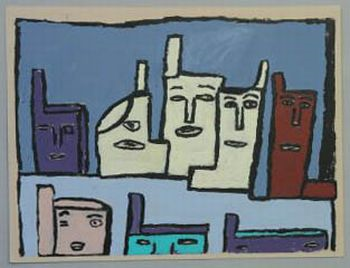 Artists First  A group of disabled artists in Bristol with Learning difficulties who regularly exhibit and visit schools http://www.artistsfirst.org.uk/  Art  KS 2-4Autism Is A World 5 extracts from this film about Sue RubinShe wrote the film but does not speak T  KS 4Part 1 8.45 http://www.youtube.com/watch?v=47aXdOa_TnkPart 2   8.36 http://www.youtube.com/watch?v=5INietWKVCQ&NR=1Part 3   9.30 http://www.youtube.com/watch?v=E76hnYej3rk&NR=1 Part 4  5.36 http://www.youtube.com/watch?v=cPnbD7b_y6A&NR=1Part 5  7.45 http://www.youtube.com/watch?v=7Wx791kFM24&NR=1 Autism Tracey Skinner talks about her 2 autistic children EHRC Equally Different 3.22 http://www.youtube.com/watch?v=woHxZxWZHnI Science/ PSHEBeyond Disability Female Disabled and Proud USA 2.41 http://www.youtube.com/watch?v=Ix8ZPEC4qSE Geography/PHSEBoris Johnson Equally Different EHRC albino and cultural difference and bigotry http://www.youtube.com/watch?v=ucEc-rIX8-E PHSE, REBreaking Barriers in India Deaf/Blind http://www.youtube.com/watch?v=S3R5StcUXx4&feature=related  Science/PHSE  KS2-4BritishSignLanguage.com! This site is very useful uses moving pictures to show the basic signs for British Sign Language  http://www.britishsignlanguage.com/  T KS 1-4 Literacy ,Modern LanguagesChoices and Rights Struggle by ADAPT in USA accompanied by song by Johnny Crescendohttp://www.youtube.com/watch?v=gB5SzP2fIJ0 Geography/ PHSE DAN The Direct action Network-Film about struggle for Human Rights in UKPart 1 1995 http://www.youtube.com/watch?v=ngkx8ASyWaPart 2 http://www.youtube.com/watch?v=Omy2B50TScA&feature=relatedPart 3 http://www.youtube.com/watch?v=xBTPYQac9EI&feature=relatedPart 4 http://www.youtube.com/watch?v=VWEN9cclKA8&feature=related PHSE , Citizenship, RE, History, GeographyDonna Williams Video Woman with Severe Autism Englishhttp://video.google.co.uk/videoplay?docid=-1268354644210576358&ei=R2q2SrXaBdTF-AbrwND5AQ&q=Donna+Williams&hl=en&client=firefox-a   Deaf Blind Helen Keller 1.34mins Shows communication system English Science History http://video.google.co.uk/videoplay?docid=-1268354644210576358&ei=R2q2SrXaBdTF-AbrwND5AQ&q=Donna+Williams&hl=en&client=firefox-a#docid=-6591426522197419418 Disabling Imagery A teaching guide to disability and moving image media. Guide written by Richard Rieser   Published by the British Film Institute 2005 English, Media Studies, PHSE http://www.bfi.org.uk/education/teaching/disability/Introduction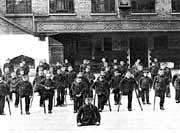 Why study moving image media?Distorted images?Credits2. Ways of thinking about disability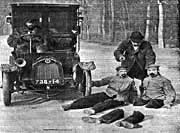 History of attitudes to disabled people'Medical model' v. 'social model'StereotypesDisability and diversityEqual Opportunities3. Teaching with moving image media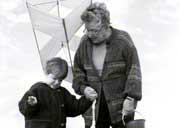 About teaching with moving image mediaTeaching techniques 1-8Stills analysis4. Treatment of disabled people in moving image media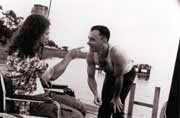 Disability in moving image media: a historyCommercial filmsTV representationsBollywood and disabilitybfi DVD short films and film clips5. Activities and lesson plans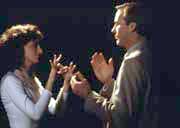 Introducing disability in classSuggested activitiesDetailed lesson plans & Student handouts6. Further resources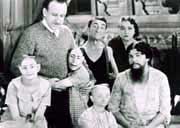 Further readingUseful organisationsStatisticsDisability Arts on Line Dao showcases disability and deaf arts, profiles artists and offers informative critical evaluation, serving the development of disability arts in the UK and worldwide. Dao is fuelled by disabled and deaf artists, performers, writers and musicians working across art- forms with a passion for saying something relevant about disability and impairment. ART  http://www.disabilityartsonline.orgDisability Now Magazine Monthly colour magazine about news and current affairs of disabled people in the UK http://www.disabilitynow.org.uk/ Don’t Stick It Stop It Mencap anti-bullying web based materials including three x 45 second cartoons, The materials focus on children with learning difficulties http://www.dontstickit.org.uk/ Park http://www.dontstickit.org.uk/the_park.htmSchool http://www.dontstickit.org.uk/school.html Street http://www.dontstickit.org.uk/the_street.htmlEducation for Disability and Gender Equity  EDGE  USA Lesson Plans Physics, Biology, Social Studies/ History  and Government http://www.disabilityhistory.org/dwa/edge/curriculum/tguide/t_guide_disgend.htm (T), Need slightly adapting for KS3& 4  Einstein and Autism 4.34mins http://www.youtube.com/watch?v=wRRNeAilrnM&feature=related  MathsEqual Treatment Equal Access    Anti Defamation League  2005  USA provides 5 lessons can be used KS2-4. Some of resources on disabled peoples rights , history and access very useful, but in a US context. Good for comparative work or Geography. Access  (T), http://www.adl.org/education/curriculum_connections/fall_2005/default.asphttp://www.adl.org/education/curriculum_connections/fall_2005/Lesson%205%20Handouts.pdfEquality and Human Rights Commission many short film clips very relevant   (T),http://www.equalityhumanrights.com/search-results/index.html?q=Films  KS 2-4  PHSE, Citizenship, English,ScienceEvery Disabled Child Matters Getting rights and justice for every disabled child.http://www.ncb.org.uk/edcm/home.aspx  PHSE, Citizenship, History  KS3-4Firebird Theatre A Company of 16 disabled actors http://www.firebird-theatre.com/  Drama KS3-4From Autism to Artism Donna Williams Slide Show to her own song. Art KS3-4http://video.google.co.uk/videoplay?docid=-1268354644210576358&ei=R2q2SrXaBdTF-AbrwND5AQ&q=Donna+Williams&hl=en&client=firefox-a#docid=8810649602426175452GRAEAE Theatre Company Foremost disabled theatre group http://www.graeae.org/ Drama KS3-4"Human is our Name", song for UN International Day of Persons with Disabilities   4.19Good Lyrics, but DP not very active KS2-4http://www.youtube.com/watch?v=dpHE236Dtso&feature=relatedInclusion Now  magazine of the Alliance for Inclusive Education. Has lots of articles written by disabled people, parents and young people. All back issues available on line http://www.allfie.org.uk/pages06/inclusion_now.html  KS2-4/5It is our world too : A Report on the Lives of Disabled Children for UN General Assembly September 2001.  Gerison Lawson for Disability Awareness in Action. Account of what is happening to disabled children world wide. Excellent resource. http://www.daa.org.uk (T),   Citizenship PHSEIt's About Ability - An explanation of the Convention on the Rights of Persons with Disabilities http://www.worldofinclusion.com/res/internat/Its_about_ability.pdf (T),   Citizenship PHSE KS2-4. pdf version     text only version     International Agreement on rights of Disabled Peoples Easy Read Version http://www.inclusion-europe.org/uploads/doc/UN%20Convention%20in%20easy-to-read.pdf(T),   Citizenship, PHSE KS2-4Mat Fraser and the HNS Band - 'In The Ghetto -Thalidomide Survivorhttp://www.youtube.com/watch?v=NDFI261OgIo&feature=related Drama, Music and HistoryKS4 Media and Disability Slide Shows A) Disability in Media  B) Images the way forward for disabled people C) Where do oppressive attitudes come from. The History of Disabled People D) Activities  http://www.mediaanddisability.org/diseed_presentation/img0.html  History, English, Media KS3-4Nabil Shaban on Eugenics DARE Disability Hall of Famehttp://www.youtube.com/watch?v=mUf4VPvN_Ro   Drama  KS4Obama and Hilary Clinton on UN Convention on Rights of People with Disabilities 22min. http://www.youtube.com/watch?v=v1qmAGEIAs4  PHSE, Citizenship  KS2-4Office of Disability Issues The UK Government Department charged with delivering disability equality in the UK. Lots of information and data http://www.officefordisability.gov.uk/ KS4 Protest at the Fourth Plinth Liz Crow draws attention to the Nazi Euthanasia Programme August 2009 http://www.youtube.com/watch?v=EfswOExefgw  History, Art KS3-4Resources You Can Use Disability Awareness  10 pages of USA resources. Remember the USA does not primarily use a social model; approach and so the language they find acceptable is  not the same as in the UK.  National Information Centre for Children and Youth with Disabilities NICHY, USA. www.nichcy.org/InformationResources/Documents/.../bib13.pdf(T)  Santara’s Story A college student with Spina bifida and Borderline Personality explains the process of negotiating classroom accommodations that make the difference in her academic success at college.  USA 7.50 http://www.youtube.com/watch?v=pH6OTJ7tZpo KS2, 3-4 Citizenship (T)  Stanter Kandola Equally Different EHRC  Rheumatoid arthiritis,at 15.  3.20 Impact on life. Body image and scaring http://www.youtube.com/watch?v=DGcvRJ61k-0  PHSE, RE, English KS3-4Supporting communication through AAC (Alternative and Augmentative Communication) Scope 12 modules that help to understand ways of communicating for non-verbal. Can be adapted for work in class http://www.scope.org.uk/education/aac.php (T)  KS2-4  Literacy, Modern Languages, PHSE Talk DRC video Everything is reversed in terms of access. Good talking point http://www.worldofinclusion.com/res/drc/talk.flv  PHSE , English KS2-4Tanni Grey Thompson EHRC Equally Different. 3.21 Talks positively about being a wheelchair user http://www.youtube.com/watch?v=I_7gQE5bRw8 PE, PHSE  KS2-4The Disability Archive UK . Has many documents and writers from the history of UK Disabled Peoples’ Movement and provides a valuable resource for teachers, though you will mainly need to edit and simplify material for pupil/student use. http://www.leeds.ac.uk/disability-studies/archiveuk/English, History, Social Studies , PHSE and Citizenship  KS4 (T)  The face of autism   Watch this video on youtube.com   03:09 - 3 years ago Here's the story -- well, the first five years -- in the life of Quinn: a wonderful, exuberant, mostly non-verbal boy with autism. You can see how the signs appeared over time, even before his diagnosis was made at 21 months. PHSE, Science  KS2-4http://video.google.co.uk/videoplay?docid=-1268354644210576358&ei=R2q2SrXaBdTF-AbrwND5AQ&q=Donna+Williams&hl=en&client=firefox-a#docid=1997635919428631064The Social Model of Disability http://www.brainhe.com/TheSocialModelofDisabilityText.html#history(T)  Applied to neuro- diversity in Higher Education useful for teachers to read   The Wall  Directed by Anthony Minghella  for Comic Relief short film shows the problem for disabled people is barriers http://www.worldofinclusion.com/res/qca/Wall_Comic_Relief.mpg KS2-4, (but obscene gesture in film)Time to get Equal Scope’s campaign against disabilism http://www.timetogetequal.org.uk/PHSE, Citizenship, English  KS2-4 WCAG 2.0 Theme Song Web Content Accessibility Guidelines – Disability, ICT http://www.youtube.com/watch?v=gtuna2AWvqk&feature=PlayList&p=1BEAD761E4AFAFF6&playnext=1&playnext_from=PL&index=15  David MacDonald-Sharky, Rules, Content Perceivable, Operable, Understandable, Robusthttp://www.youtube.com/watch?v=gtuna2AWvqk&feature=relatedhttp://www.youtube.com/watch?v=UWX7Y9b1PhE&NR=1 WCAG2 talking heads ICT KS3-4United Nations Disability http://www.un.org/disabilities RE, History, Citizenship, Geography has  a map of countries signed up to ConventionKS3-4UN Convention on Rights of People with Disabilities-children UNICEF TV  4.05min http://www.youtube.com/watch?v=z4KGToBT1yQ  RE, History, Citizenship KS3-4UN Convention- what does it mean? 4.41minhttp://www.youtube.com/watch?v=2JSnaD1I5f4&feature=PlayList&p=606AF4781B3D127E&playnext=1&playnext_from=PL&index=2v  PHSE, Citizenship, English KS2-4USA Bureau of Census Can give maps of all states, each state or parts by percentage of disabled in each age also against occupation, health, class and many other variables http://www.census.gov/hhes/www/disability/disability.htm  (T)  Geography KS 3-4 Young Disabled Peoples Manifesto http://www.ncb.org.uk/edcm/manifesto/film.html PHSE, Citizenship, English KS2-4/5